CONVOCATORIA 2017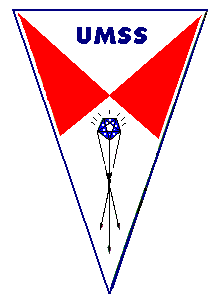 FONDOS IDHPROGRAMA DE FORTALECIMIENTO DE LAS INFRAESTRUCTURAS DE INVESTIGACIÓNPERFIL DE PROYECTOPRESUPUESTO (expresado en Bs.)(*)Mayor o igual al 20% del valor registrado en libros del inmuebleFecha: INFORMACIÓN SOBRE  DE INVESTIGACIÓNINFORMACIÓN SOBRE  DE INVESTIGACIÓNINFORMACIÓN SOBRE  DE INVESTIGACIÓNINFORMACIÓN SOBRE  DE INVESTIGACIÓNINFORMACIÓN SOBRE  DE INVESTIGACIÓNINFORMACIÓN SOBRE  DE INVESTIGACIÓNUnidad ejecutora de investigación : Laboratorio de Suelos y Aguas Unidad ejecutora de investigación : Laboratorio de Suelos y Aguas Unidad ejecutora de investigación : Laboratorio de Suelos y Aguas Unidad ejecutora de investigación : Laboratorio de Suelos y Aguas Unidad ejecutora de investigación : Laboratorio de Suelos y Aguas Unidad ejecutora de investigación : Laboratorio de Suelos y Aguas Sigla: Sigla: Teléfono: Teléfono: Teléfono: Fax: Página Web:Nombre y apellidos del responsable de la Unidad: Nombre y apellidos del responsable de la Unidad: Nombre y apellidos del responsable de la Unidad: Nombre y apellidos del responsable de la Unidad: Nombre y apellidos del responsable de la Unidad: Nombre y apellidos del responsable de la Unidad: Correo electrónico:Teléfono fijo: Teléfono fijo: Teléfono fijo: Celular:Celular:Celular:Nombre y apellidos del responsable de la elaboración del proyecto:Nombre y apellidos del responsable de la elaboración del proyecto:Nombre y apellidos del responsable de la elaboración del proyecto:Nombre y apellidos del responsable de la elaboración del proyecto:Nombre y apellidos del responsable de la elaboración del proyecto:Nombre y apellidos del responsable de la elaboración del proyecto:Correo electrónicoTeléfono fijo: Teléfono fijo: Teléfono fijo: Teléfono fijo: Celular:Celular:TITULO (El título del proyecto debe contener la ACCIÓN, OBJETO Y LOCALIZACIÓN)TITULO (El título del proyecto debe contener la ACCIÓN, OBJETO Y LOCALIZACIÓN)JUSTIFICACIÓN (Problemas que busca resolver el proyecto. Justificación para cada equipo, especificando en términos cuantitativos del uso, el beneficio derivado de la adquisición y la existencia de recursos humanos y materiales para su operación) JUSTIFICACIÓN (Problemas que busca resolver el proyecto. Justificación para cada equipo, especificando en términos cuantitativos del uso, el beneficio derivado de la adquisición y la existencia de recursos humanos y materiales para su operación) SITUACIÓN DE LA UNIDAD SIN/CON PROYECTO (Resultados esperados)SITUACIÓN DE LA UNIDAD SIN/CON PROYECTO (Resultados esperados)SITUACIÓN SIN PROYECTOSITUACIÓN CON PROYECTOLÍNEAS DE INVESTIGACIÓN DE LA UNIDAD, QUE SERÁN FORTALECIDAS CON LA EJECUCIÓN DEL PROYECTO LÍNEAS DE INVESTIGACIÓN DE LA UNIDAD, QUE SERÁN FORTALECIDAS CON LA EJECUCIÓN DEL PROYECTO Técnicas de Regulación y ControlTécnicas de Regulación y ControlÁREAS TEMÁTICAS A LAS QUE CORRESPONDE LAS LÍNEAS DE INVESTIGACIÓNÁREAS TEMÁTICAS A LAS QUE CORRESPONDE LAS LÍNEAS DE INVESTIGACIÓNAgronomía y Biología Vegetal  Suelo y TierraGestión Integral de Recursos Hídricos  Tecnología de Alimentos, Tecnología Química y Tecnología de Bioprocesos EnergíaSaludHábitat y Asentamientos Humanos Ciencias Económicas y SocialesTecnologías de Información y Comunicación (TIC’s)Medio AmbienteOTRAS UNIDADES QUE PODRÍAN BENEFICIARSEOTRAS UNIDADES QUE PODRÍAN BENEFICIARSETIEMPO DE EJECUCIÓN DEL PROYECTOTIEMPO DE EJECUCIÓN DEL PROYECTO8 MESES8 MESESPRE-INVERSIÓN PARA CONSTRUCCIONES, AMPLIACIÓN Y/O ADECUACIÓN DE AMBIENTESPRE-INVERSIÓN PARA CONSTRUCCIONES, AMPLIACIÓN Y/O ADECUACIÓN DE AMBIENTESPRE-INVERSIÓN PARA CONSTRUCCIONES, AMPLIACIÓN Y/O ADECUACIÓN DE AMBIENTESPRE-INVERSIÓN PARA CONSTRUCCIONES, AMPLIACIÓN Y/O ADECUACIÓN DE AMBIENTESPRE-INVERSIÓN PARA CONSTRUCCIONES, AMPLIACIÓN Y/O ADECUACIÓN DE AMBIENTESDescripción del trabajo a realizarMonto IDHMonto recursos propiosMonto otras fuentesTOTALSUB TOTALSUB TOTALSUB TOTALSUB TOTAL10.000.-INVERSIÓN PARA CONSTRUCCIONES, AMPLIACIÓN/ ADECUACIÓN(*) DE AMBIENTESINVERSIÓN PARA CONSTRUCCIONES, AMPLIACIÓN/ ADECUACIÓN(*) DE AMBIENTESINVERSIÓN PARA CONSTRUCCIONES, AMPLIACIÓN/ ADECUACIÓN(*) DE AMBIENTESINVERSIÓN PARA CONSTRUCCIONES, AMPLIACIÓN/ ADECUACIÓN(*) DE AMBIENTESINVERSIÓN PARA CONSTRUCCIONES, AMPLIACIÓN/ ADECUACIÓN(*) DE AMBIENTESDescripción del trabajo a realizarMonto IDHMonto recursos propiosMonto otras fuentesTOTALSUB TOTALSUB TOTALSUB TOTALSUB TOTAL0.00.-EQUIPAMIENTO CIENTÍFICO / TÉCNICOEQUIPAMIENTO CIENTÍFICO / TÉCNICOEQUIPAMIENTO CIENTÍFICO / TÉCNICOEQUIPAMIENTO CIENTÍFICO / TÉCNICOEQUIPAMIENTO CIENTÍFICO / TÉCNICODetalle del equipo científico / técnicoMonto IDHMonto recursos propiosMonto otras fuentesTOTALSUB TOTALSUB TOTALSUB TOTALSUB TOTALSOFTWARE ESPECIALIZADOSOFTWARE ESPECIALIZADOSOFTWARE ESPECIALIZADOSOFTWARE ESPECIALIZADOSOFTWARE ESPECIALIZADODetalle del software especializadoMonto IDHMonto recursos propiosMonto otras fuentesTOTALSUB TOTALSUB TOTALSUB TOTALSUB TOTAL0.000.-MONTO TOTAL SOLICITADO (Bs):0..000.-Firma del Director / Responsable de la UnidadFirma del Responsable/ de la Elaboración del Proyecto